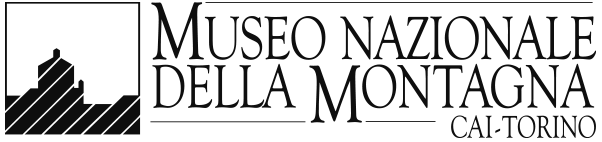 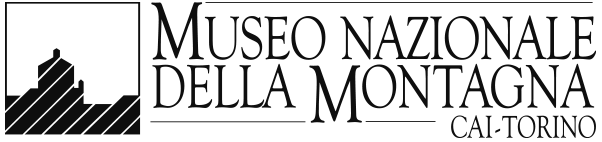 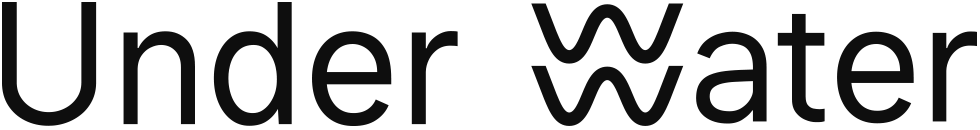 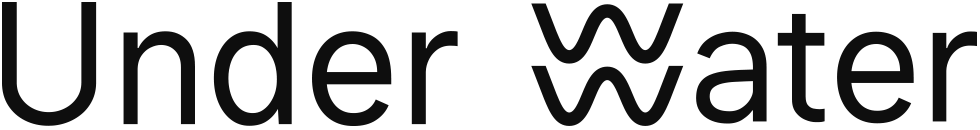 29 giugno 2019 - 29 settembre 2019 Inaugurazione venerdì 28 giugno, ore 18Filatoio di CaraglioAl Filatoio di Caraglio la mostra del Museo Nazionale della Montagna di Torino “Under Water”Venerdì 28 giugno alle ore 18 l’inaugurazione. L’esposizione sarà visitabile fino al 29 settembreVenerdì 28 giugno alle ore 18, al Filatoio di Caraglio si inaugura “Under Water”, una mostra sull’acqua tra arte contemporanea, scienza e collezioni del Museomontagna di Torino.L’esposizione rimarrà aperta al pubblico fino al 29 settembre, dal giovedì al sabato dalle ore 14 alle 19 e la domenica dalle 10 alle 19.La mostra è promossa e organizzata dal Museo della Montagna di Torino con il sostegno della Fondazione Cassa di Risparmio di Cuneo, in collaborazione con Fondazione Artea, Fondazione Filatoio Rosso e Comune di Caraglio. L’evento di Caraglio si pone come continuum del progetto “Post-Water” presentato presso il Museomontagna nei mesi scorsi.Curato da Daniela Berta e Andrea Lerda, il percorso espositivo si articola attraverso video, fotografia, pittura, disegno, scultura e installazione. Sono circa venti gli artisti internazionali presenti, a cui si aggiunge un importante nucleo di fotografie e di documenti storici che appartengono al Centro Documentazione del Museomontagna di Torino e alla Biblioteca Nazionale del CAI, per un totale di ottanta opere esposte. Inserito nell’ambito di un dibattito globale che vede protagonista il più essenziale elemento naturale che genera e garantisce il mantenimento della vita – l’acqua –, l’allestimento di Caraglio è occasione per sottolineare il profondo legame tra il tema della mostra e le finalità di Acquaviva, progetto finanziato dalla Fondazione CRC nell’ambito del bando “Interventi Faro” e di prossima realizzazione nell’area dell’ex Polveriera di Bottonasco a Caraglio. In mostra opere di: Andreco, Georges-Louis Arlaud, Pablo Balbontin, Olivo Barbieri, Walter Bonatti, Calori&Maillard, Mircea Cantor, Carolina Caycedo, Nuno da Luz, Marjolijn Dijkman & Toril Johannessen, Simon Faithfull, Mario Fantin, Bepi Ghiotti, Cesare Giulio, Jeppe Hein, Frank Hurley, Invernomuto, William Henry Jackson, Adam Jeppesen, Peter Matthews, Elena Mazzi, Arno Rafael Minkkinen, Ryts Monet, Pennacchio Argentato, Laura Pugno, Ernesto Samaritani, Studio Negri, Silvano Tessarollo, Helen Mayer Harrison & Newton Harrison, Gaston Tissandier, Julius von Bismarck, Thomas Wrede.UNDER WATERa cura di Daniela Berta e Andrea Lerda Filatoio di Caraglio (CN)dal 29 giugno 2019 al 29 settembre 2019inaugurazione 28 giugno 2019 alle ore 18Una mostra delMuseo Nazionale della Montagna “Duca degli Abruzzi”– CAI TorinoCon il sostegno diFondazione Cassa di Risparmio di CuneoCon la collaborazione diFondazione ARTEAFondazione Filatoio RossoComune di CaraglioIl Museomontagna è sostenuto daCAI – Club Alpino ItalianoCittà di TorinoRegione PiemonteFondazione CRTUfficio stampaAutorivari studio associatoTel. 0171 601962Email: paolo.ragazzo@autorivari.comsilvia.agnello@autorivari.comFONDAZIONE FILATOIO ROSSOVia Giacomo Matteotti 40, 12023 Caraglio CNTel. 0171 618300info@fondazionefilatoio.itwww.filatoiocaraglio.itMUSEO NAZIONALE DELLA MONTAGNA Piazzale Monte dei Cappuccini 7, 10131 TorinoTel. 011 6604104stampa.pr@museomontagna.orgwww.museomontagna.org